Комитет по стандартам ВОИС (КСВ)Восьмая сессияЖенева, 30 ноября – 4 декабря 2020 г.ПРЕДЛОЖЕНИЕ ПО ПЕРЕСМОТРУ СТАНДАРТА ВОИС ST.26 (ЗАДАЧА № 44)Документ подготовлен руководителем Целевой группы по перечням последовательностей СПРАВОЧНАЯ ИНФОРМАЦИЯ Целевая группа по перечням последовательностей была создана Комитетом по стандартам ВОИС (КСВ) на его первой сессии, состоявшейся в октябре 2010 г., для выполнения задачи № 44 (см. пункт 29 документа CWS/1/10):«Подготовить рекомендацию по представлению перечней нуклеотидных и аминокислотных последовательностей с использованием расширяемого языка разметки (XML) для ее принятия в качестве стандарта ВОИС.  Предлагаемый текст нового стандарта ВОИС должен быть дополнен сообщением о последствиях принятия такого стандарта для применения текущего стандарта ВОИС ST.25, включая предложения об изменениях, которые необходимо внести в стандарт ST.25».Целевой группе было также поручено:«Провести консультации с соответствующим органом PCT относительно возможных последствий такого стандарта для приложения C к Административной инструкции к РСТ». Обязанности руководителя Целевой группы были возложены на Европейское патентное ведомство (ЕПВ); новый стандарт под названием «стандарт ВОИС ST.26» был официально принят на четвертой возобновленной сессии КСВ (CWS/4BIS) в марте 2016 г.На основе рекомендации относительно положений о переходе со стандарта ВОИС ST.25 на стандарт ВОИС ST.26, которые были представлены Целевой группой (см. приложение к документу CWS/5/7 Rev.1), КСВ на своей пятой сессии, состоявшейся в мае-июне 2017 г., достиг согласия в отношении нижеследующего (см. пункт 44 документа CWS/5/22): «радикального» сценария в качестве варианта перехода (т.е. одновременный переход всех ведомств интеллектуальной собственности (ВИС) со стандарта ST.25 на стандарт ST.26);  рассмотрение даты международной подачи в качестве контрольной даты;  и  установление января 2022 г. в качестве срока перехода. На пятой сессии КСВ Международное бюро также представило информацию о ходе разработки программного средства для составления и проверки текста заявок для стандарта ВОИС ST.26.  Международное бюро сообщило КСВ о том, что по просьбе ведомств интеллектуальной собственности оно разработает новое общее программное средство.  Это программное средство должно позволить заявителям составлять перечни последовательностей и проверять их соответствие требованиям стандарта ВОИС ST.26 в той мере, в которой такое соответствие может быть определено компьютером. Наличие такого программного решения также будет способствовать более эффективной обработке ВИС заявок, содержащих перечни последовательностей (см. пункт 47 документа CWS/5/22).Дополнительные поправки (версии 1.1 и 1.2 стандарта ВОИС ST.26) были утверждены КСВ на его пятой и шестой сессиях, соответственно (см. пункт 41 документа CWS/5/22 и пункт 112 документа CWS/6/34).На своей шестой сессии, состоявшейся в октябре 2018 г., КСВ утвердил измененную формулировку задачи № 44, которая выглядит следующим образом (см. пункт 110 документа CWS/6/34):«Оказать поддержку Международному бюро, направляя ему информацию о запросах и мнениях пользователей о программном средстве для составления и проверки текста заявок в соответствии со стандартом ST.26;  оказать поддержку Международному бюро при последующем пересмотре Административной инструкции к PCT;  и подготовить необходимые поправки к стандарту ВОИС ST.26».На своей седьмой сессии, состоявшейся в июле 2019 г., КСВ утвердил еще одну измененную редакцию стандарта (версию 1.3) (см. пункт 133 документа CWS/7/29).Кроме того, на своей седьмой сессии КСВ обсудил отчет о выполнении задачи № 44 (документ CWS/7/13).  В отношении перевода квалификаторов нестандартного формата КСВ отметил следующее: «…перевод квалификаторов нестандартного формата, которые входят в рамки составления перечней последовательностей стандарта ST.26, остается одним из нерешенных вопросов в отношении стандарта ST.26 и окажет влияние на внесение в нормативно-правовую базу PCT необходимых изменений» (см. пункт 127 документа CWS/7/29).  КСВ принял к сведению предложение Целевой группы о классифицировании 51 квалификатора нестандартного формата в приложении I к стандарту ST.26 как либо «не зависящих от языка», либо «зависящих от языка».  КСВ также отметил, что первый проект нового приложения I будет представлен Целевой группой в третьем квартале 2019 г., а окончательный проект пересмотренного приложения I будет представлен на рассмотрение восьмой сессии КСВ. (см. пункт 130 документа CWS/7/29).  На своей седьмой сессии КСВ также рассмотрел документ, содержащий отчет о ходе работы по созданию программного средства WIPO Sequence (см. документ CWS/7/15).  КСВ принял к сведению содержание этого документа, включая официальное название программного средства стандарта ST.26 – «WIPO Sequence».  Кроме того, КСВ рекомендовал ВИС и пользователям опробовать официальную версию данного программного средства, когда она будет выпущена во второй половине 2019 г., и представить в Международное бюро свои отзывы (см. пункт 135 документа CWS/7/29).  КСВ также поручил Секретариату разослать циркулярное письмо с предложением к ВИС представить Международному бюро в течение 2019 г. свои практические планы для перехода на стандарт ВОИС ST.26 (см. пункт 138 документа CWS/7/29). ОТЧЕТ О ХОДЕ РАБОТЫ В ходе седьмой сессии КСВ Целевая группа провела заседание для обсуждения нерешенных вопросов, включая планы ВИС по внедрению стандарта, перевод квалификаторов нестандартного формата в стандарте ВОИС ST.26, а также оставшиеся вопросы, относящиеся к разработке программного средства WIPO Sequence.Измененная редакция стандарта ВОИС ST.26, принятая КСВ на его седьмой сессии (см. пункт 7 выше), была опубликована в качестве версии 1.3 в сентябре 2019 г.  После завершения седьмой сессии КСВ Целевая группа проводила дискуссии на вики-странице и провела пять онлайн-заседаний для обсуждения дополнительных поправок к стандарту ВОИС ST.26 для того, чтобы предложить КСВ утвердить их на его восьмой сессии.  В частности, обсуждались две следующие важные темы: представление квалификаторов нестандартного формата на других языках, помимо английского, а также вопрос о допустимых форматах размещения данных о свойствах в свете требований провайдеров баз данных, включая, например, UniProt.  В октябре 2019 г. Международное бюро опубликовало циркулярное письмо C. CWS 128 с просьбой к ведомствам представить свои планы практических действий по переходу на стандарт ВОИС ST.26.  Свои ответы на циркулярное письмо прислали 22 ведомства, а еще 4 ведомства предоставили соответствующую информацию ранее.  В ответ на циркулярное письмо свои планы практических действий представили следующие ВИС:  Ведомство интеллектуальной собственности Новой Зеландии, Ведомство интеллектуальной собственности Республики Сербия, Ведомство промышленной собственности Словацкой Республики, Ведомство промышленной собственности Чешской Республики, Венгерское ведомство интеллектуальной собственности, Государственное бюро Литовской Республики, Департамент интеллектуальной собственности министерства экономического развития и торговли Украины, Испанское ведомство по патентам и товарным знакам, Канадское ведомство интеллектуальной собственности, Агентство промышленности и торговли (Колумбия), Национальный институт интеллектуальной собственности (Бразилия), Национальный центр интеллектуальной собственности (Беларусь), Федеральная служба по интеллектуальной собственности (Роспатент), Финское ведомство по патентам и регистрации и Шведское ведомство по патентам и регистрации.  Международное бюро подготовило документ о ходе внедрения стандарта ВОИС ST.26 для двадцать седьмой сессии Заседания международных органов в рамках РСТ, которая состоялась в феврале 2020 г. (см. документ PCT/MIA/27/8).  В этот документ была включена дополнительная информация о том, как в рамках программы WIPO Sequence будут решаться вопросы, связанные с зависимыми от языка текстами в нестандартном формате в перечислениях последовательностей. Участники Заседания рекомендовали Международному бюро провести консультации с Целевой группой относительно технических решений вопроса о зависимых от языка текстах в нестандартном формате с учетом того, что соответствующее предложение будет представлено Рабочей группе по РСТ на ее следующей сессии (см. пункт 92 документа PCT/MIA/27/16, воспроизводимого в приложении к документу PCT/WG/13/2 Rev.).  В июле 2020 г. Целевая группа провела онлайн-заседание для обсуждения проектов поправок к Инструкции и Административной инструкции (АИ) РСТ.  Для того, чтобы обеспечить подачу и обработку международных заявок с перечислениями последовательностей, соответствующими стандарту ВОИС ST.26, начиная с 1 января 2022 г., потребуется внести поправки в Инструкцию РСТ, а также в основной текст Административной инструкции и приложение С к ней.  В стандарте ВОИС ST.25 содержится рекомендация относительно применения положений, содержащихся в приложении С, для представления перечислений последовательностей вплоть до 31 декабря 2021 г.   На своей тринадцатой сессии, состоявшейся 5-8 октября 2020 г., Рабочая группа по РСТ обсудила предложения относительно внесения поправок в Инструкцию РСТ, которые излагаются в приложении к документу PCT/WG/13/8.  Рабочая группа утвердила поправки к Инструкции РСТ с целью представить их на рассмотрение Ассамблеи РСТ на ее следующей сессии в первой половине 2021 г. (см. пункт 5 документа PCT/WG/13/14).  Международное бюро продолжит работу над поправками к Административной инструкции и будет консультироваться с ВИС при помощи циркулярных писем РСТ, с тем чтобы соответствующие нормативные положения могли вступить в силу 1 января 2022 г.   ПРЕДЛОЖЕНИЕ О ВНЕСЕНИИ ПОПРАВОК В СТАНДАРТ ВОИС ST.26В рамках задачи № 44 Целевая группа по перечням последовательностей подготовила предложение относительно поправок к стандарту ВОИС ST.26.  Измененная редакция стандарта ВОИС ST.26 (версия 1.4) содержится в приложении к настоящему документу.  КСВ следует принять к сведению следующие важные изменения:(a)	включение новых элементов данных в ОТД в контексте использования квалификаторов нестандартного формата для содействия внедрению стандарта ВОИС ST.26 в рамках как процедуры РСТ, так и национальных процедур;  (b)	определение квалификаторов нестандартного формата, которые являются обязательными и зависимыми от языка;  (c)	обновление приложения I в целях его согласования с новой версией 10.9 Таблицы характеристик INSDC;  (d)	включение отдельного оглавления в приложение VI для более удобной навигации;(e)	замена в перечне перечислений формулировки «определение наиболее раннего притязания на приоритет в заявке» формулировкой «определение заявки с наиболее ранним притязанием на приоритет»; и(f)	обновление дескриптора местоположения в целях соблюдения формата UniProt для местоположений.  КСВ предлагается рассмотреть предложение о пересмотре стандарта ST.26, которое воспроизводится в качестве приложения к настоящему документу.  Следует отметить, что предлагаемые дополнения к стандарту выделены желтым цветом, а текст, который предлагается из него исключить, – фиолетовым цветом.    РАЗРАБОТКА ПРОГРАММНОГО СРЕДСТВА WIPO SEQUENCE Что касается разработки программного средства WIPO Sequence, то Целевая группа принимала участие в тестировании всех малых расширений на стадии его динамичной разработки путем определения новых и/или оптимизации имеющихся требований, а также функционального тестирования промежуточных версий.  В ноябре 2019 г. Международное бюро запустило на веб-сайте ВОИС версию 1.0.0-бета WIPO Sequence.  Последние версии программных инструментов, включая первую стабильную версию, выложены на веб-сайте ВОИС по следующей ссылке: https://www.wipo.int/standards/ru/sequence/.  Ведомствам предлагается принимать участие в тестировании обоих программных продуктов: WIPO Sequence для стационарных компьютеров и WIPO Sequence Validator.Международное бюро продолжит совершенствование этого программного решения с учетом предложений, поступивших от участников Целевой группы на этапе реализации предыдущего профильного проекта, известного как «Проект оптимизации WIPO Sequence». В частности, будущие улучшения обеспечат необходимую функциональность для поддержки квалификаторов нестандартного формата на других языках, помимо английского, а также совместимость с последними обновлениями стандарта ВОИС ST.26.  Выпуск второй стабильной версии (версии 2.0.0) запланирован на июль 2021 г.  ТРЕНИНГИ ПО ВОПРОСАМ, СВЯЗАННЫМ СО СТАНДАРТОМ ВОИС ST.26 И ПРОГРАММНЫМ ПАКЕТОМ WIPO SEQUENCE Для того, чтобы оказать ВИС и заявителям содействие в использовании стандарта ВОИС ST.26 и программного пакета WIPO Sequence, Международное бюро в тесном сотрудничестве с Целевой группой по перечням последовательностей планирует провести серию онлайн-тренингов.  Для того, чтобы программа этих тренингов в максимальной степени соответствовала потребностям каждого из ВИС, им предлагается до конца 2020 г. сообщить Международному бюро о соответствующих потребностях сотрудников и заявителей в области профессиональной подготовки.  В январе 2021 г. Международное бюро опубликует график проведения тренингов с учетом информации, которая поступит от ВИС. ПЛАН РАБОТЫ Целевая группа включила в свой план работы следующие задачи:работа над любыми необходимыми поправками к стандарту ВОИС ST.26, которые могут потребоваться в будущем, с целью содействовать его дальнейшему использованию ведомствами и заявителями;  поддержка Международного бюро путем дальнейшего участия в разработке и тестировании программного средства WIPO Sequence, а также в проведении тренингов по использованию стандарта ВОИС ST.26 и программы WIPO Sequence; иубеждение тех ВИС, которые еще не предоставили Международному бюро свой план перехода со стандарта ВОИС ST.25 на стандарт ST.26, в необходимости предоставления информации относительно способов выполнения этой задачи до 1 января 2022 г.  КСВ предлагается:принять к сведению содержание настоящего документа и план работы Целевой группы по перечням последовательностей;рассмотреть и утвердить предложение относительно пересмотра стандарта ВОИС ST.26, изложенное в пунктах 18-19 выше и воспроизведенное в приложении к настоящему документу; принять к сведению намерение Международного бюро провести онлайн-тренинги по использованию стандарта ВОИС ST.26 и программного средства WIPO Sequence, а также предложить ВИС сообщить Международному бюро о своих потребностях в области профессиональной подготовки (см. пункт 22); ипредложить ВИС представить информацию о своих планах практических действий по переходу со стандарта ВОИС ST.25 на стандарт ST.26 (см. пункт 23 выше). [Приложение следует]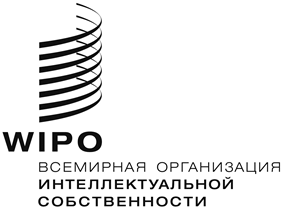 RCWS/8/6CWS/8/6CWS/8/6CWS/8/6 REV.CWS/8/6 REV.CWS/8/6 REV.ОРИГИНАЛ: АНГЛИЙСКИЙ ОРИГИНАЛ: АНГЛИЙСКИЙ ОРИГИНАЛ: АНГЛИЙСКИЙ ДАТА: 21 ОКТЯБРЯ 2020 Г.  ДАТА: 21 ОКТЯБРЯ 2020 Г.  ДАТА: 21 ОКТЯБРЯ 2020 Г.  